Global Footsteps16 Portland Street, Cheltenham.Report and Financial Statements for the year ending April 30, 2021Charity number: 293357Company number: 1973089.Reference and administrative information	Global Footsteps (previously ‘The Rendezvous Society’)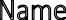 Address and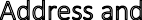 16 Portland Street CheltenhamGL52 2PB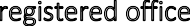 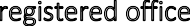 Tel: 01242 577893	Robert Grey, Chair (Reappointed February 2020) Alison Crane (Reappointed January 2020)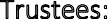 Paul Rider (Reappointed January 2020) Mo Mytton (Appointed January 2020) Roderick Gay (Appointed April 2020) Catherine McBride (Resigned July 2020)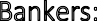 The Co-operative Bank plc, 1 Balloon Street, Manchester, M60 4EP Lloyds Bank 25 Gresham Street, London EC2V 7HN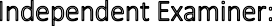 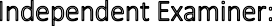 Patrick Morrello, Third Sector Accountancy,Holyoake house, Hanover Street, Manchester M60 0AS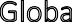 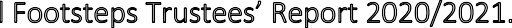 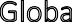 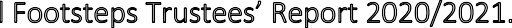 IntroductionThe trustees present their report and the unaudited financial statements for the year ended 30 April 2021. Included within the trustees’ report is the directors’ report as required by company law.Reference and administrative information set out on page 3 forms part of this report. The financial statements comply with current statutory requirements, the memorandum and articles of association and the Statement of Recommended Practice - Accounting and Reporting by Charities: SORP applicable to charities preparing their accounts in accordance with FRS 102.Covid continued to affect all of us during the year in a variety of ways and the charity was no exception. In the last financial year, it was only the last month that really affected the charity but 2020-2021 bore the full effect. The FoodLoose initiative continued and in the latter part of the year discussions took place regarding them becoming a separate legal entity with separate management. Those plans were finalised by the end of the financial year and FoodLoose applied to become a Community Benefit Society. We are optimistic many of the new members who joined through the FoodLoose initiative will continue to support Global Footsteps in pursuing our objectives. FoodLoose has continued to operate from the Portland Street building, and we look forward to working with them as one of our local partners as we do have many similar objectives.We were able to continue planning for our projects with the Aniga Women’s Community-Based Organisation, our partners in Kisumu, Kenya. However, the challenges of Covid did affect massively our overseas work in Kenya. The cookstoves project could not restart but we did make some considerable progress with the sustainable agriculture project and were able to help the Aniga women in other ways.We have managed to make significant progress on the strategy and planning for the future of the charity, points that we touched on at the last Annual General meeting. Overall, we have kept the charity on a sound basis and are optimistic for the future with all its challenges.Aims and ObjectivesThe trustees recognise the Charity Commission’s general guidance on public benefit in reviewing the Charity’s aims and objectives. Global Footsteps aims to deliver ‘public benefit’ in its activities and has continued to pursue the elements of sustainability that started in the previous financial year. This can be seen with the “FoodLoose” developments during the year and the exciting sustainable agriculture project in Kenya.The trustees review the aims, objectives and activities of the charity each year. This report looks at what the charity has achieved and the outcomes of its work in the reporting period. The trustees report the success of each key activity and the benefits the charity has brought to those groups of people that it is set up to help. The review also helps the trustees ensure the charity's aims, objectives and activities remained focused on its stated purposes.The trustees have referred to the guidance contained in the Charity Commission's general guidance on public benefit when reviewing the charity's aims and objectives and in planning its future activities. In particular, the trustees consider how planned activities will contribute to the aims and objectives that have been set.At its inception in 1985, the Charity was set up as The Rendezvous Society, as an educational facility, with young people as its target group. Its aims were to help local communities to engage with people of other cultures to promote mutual understanding between them. This was achieved by a series of cultural exchanges mainly between young people (18-25-year-olds) travelling to and from the ‘host’ countries. These exchanges stopped over 10 years ago but it is worth recalling their part in the foundation of the charity.The objectives of the Charity, as stated in its Memorandum and Articles of Association are:“The objects of the Company are the advancement of public education, awareness and understanding of sustainability, as it relates to the environment, ecologies, populations, cultures, economies, technologies and natural resources of the world in particular but not exclusively by the provision of a centre, open to all, where information about environmental issues is disseminated and environmentally friendly products are made available and by promoting and supporting research and projects for the public benefit in all aspects of sustainability”.The objectives include concerns such as climate change, use of plastics, destruction of forests, loss of crop producing land, health and wellness issues and loss of species of plants and animals. The trustees feel that the objectives are now aligned with the concept of sustainability and the United Nations Sustainable Development Goals which are aimed at promoting wellbeing while protecting the planet.The definition of sustainability used by the UN is “the desired result is a state of society where living conditions and resources are used to continue to meet human needs without undermining the integrity and stability of the natural system”.Achievement and performance in 2020 – 2021 The charity's main activities and who it tries to help are described below. All its charitable activities focus on furthering Global Footsteps charitable objects and are undertaken to further Frs102 group company charity’s charitable purposes for the public benefit.The main objectives in the past year were both challenging and demanding, as described below:FoodLooseWe ask our members to continue to support FoodLoose as they develop their business and seek to become independent while recognising they can become a local partner of the charity as we have areas of mutual interest.The year began in May 2020 with the shop closed for business in the face of the Covid-19 pandemic. Thanks to huge efforts by shop manager Bethan Walton a basic order and collect or deliver service was set up which kept things going. Once life started again in the summer, the shop was opened and remained open as an essential shop. The Click and Collect/Delivery Service was consolidated with an online shop and a group of cyclist delivery people. The Covid effect was quite noticeable, meaning that the shop made a loss for the year and this shortfall was covered by the charity. It was not all bad and we were able to gain a grant from the local council to buy a second till on account of our online shop, providing deliveries to vulnerable people. Bethan Walton left the company in March 2021 and since then a small army of volunteers has kept the shop running.During the second half of 2020 it was decided to drop ‘and Plastic Free’ from the name as it is impossible currently to keep the supply chain totally plastic free, despite best efforts.During March, plans for a new legally separate entity were being drawn up. The accountants advised that to protect the charity income FoodLoose needed to become a separate entity. The main options were a Community Interest Company (CIC) and a Community Benefit Society (CBS). Members were canvassed for their opinions and new recruits and those who had been with FoodLoose for some time joined together to take the CBS forward to reality.During the year 2020-2021, the income of £68,330 and costs of £43,220 gave a gross profit of £23,610. After administrative costs resulted in a loss of £11,811.Aniga projectsWe ask for the continued support of the Cookstoves and Briquettes Initiative plus the development of the Sustainable Agriculture Project with input from the University of Gloucestershire and efforts to establish a funding strategy for the next stage.Our financial year started with an emergency fundraiser, with the news from Kenya that the rural community in Kenya where the Aniga Women’s Initiative is based, was severely affected by flooding, with homes and crops destroyed. This was on top of the dangers and restrictions brought about by the pandemic. We have never before raised funds for meeting basic needs, but this was an exceptional time. The money was sent in three tranches as it was raised, and went directly to the Aniga Women Community Benefit Organisation, to allow them to put it immediately to good use. Food and clothing were carried on foot and by motorbike through the floods to help families displaced by the flooding. Our funds also helped to build a new home for a family fleeing domestic abuse who had been flooded out of their temporary shelter. To help keep the community safe, we also provided funding for portable hand-wash stations and soap.Because of the flooding and Covid restrictions, the women have been unable to continue with their cookstove and briquette project, but we hope that the equipment we provided for them previously will be put to good use again before long.Meanwhile, we were successful in an application to Quaker Peace and Social Witness for a “relief grant” to help “those affected by climate change”. As mentioned in the previous annual report, although interns at the University of Gloucestershire had researched the Aniga Women’s proposal to grow crops resistant to climate change, we were still not clear how the proposal would work in practice. We felt that the women needed the assistance of a local expert who could work with them to establish a firmproposal, give us the information we need to raise funds to support the women to implement their project, and to help bring the ideas into reality.The Quaker grant enabled us to pay a local consultancy, led by Desmond Otieno, to conduct research locally and produce a feasibility study. They were also commissioned to produce a detailed project proposal – effectively a business plan.The feasibility study confirmed the University’s research and found that:Orange fleshed sweet potatoes (OFSP) are a suitable crop for a changing climate, being resistant to drought and heat.Farmyard manure is the only fertiliser needed, and only the vines will need irrigation.There is demand for sweet potatoes, both as food for the farming community and for sale locally.Sweet potatoes can be processed into flour or purée, therefore bringing “value added” benefits and increasing the shelf-life and flexibility of the crop.Equipment for farming and processing is relatively simple and cheap.Health benefits for local families are considerable, notably to address vitamin A deficiency.The pandemic has increased our use of Zoom, and we were pleased to have a number of meetings with Desmond Otieno and Benter Ndeda, the Aniga Women’s co-ordinator. Professor Kenny Lynch at the University of Gloucestershire has continued to be involved.The project proposal was completed in the summer of 2021.Links with other organisationsWe aim to continue to develop links with like-minded organisations such as Cheltenham Welcomes Refugees, Lives of Colour, Plastic Free Cheltenham, The Twinning Association. In addition, become a regular member of Cheltenham VCS.Lockdown restrictions did not allow for any face-to-face meetings during much of this period. As with other organisations, Global Footsteps used Zoom meetings to stay in touch with partners. Regular monthly meetings were held, hosted by the Cheltenham VCS Forum and chaired by Angela Gilbert and shared by a range of local organisations. Trustees also attended a VCS online workshop discussing the role and responsibilities of Trustees.Global Footsteps have met with and supported Cheltenham Welcomes Refugees, offering to help facilitate their running and cycling projects and attending a meeting to offer support for World Refugee Week, which was unfortunately cancelled due to the pandemic.Contact has been maintained with the Weihai Link, Cheltenham’s longstanding Chinese friendship group.Local environment initiatives have moved forward in collaboration with Vision 21, Planet Cheltenham and the Borough Council. It had been planned to establish a community hub, incorporating such innovations as a Library of Things, and a Community Fridge. Global Footsteps’ premises may have a role to play once normality resumes, post pandemic.There is much activity locally to address the issues raised by food poverty. Global Footsteps is supportive of these initiatives and has organised an online seminar on to explore the extent and causes of this national issue.Despite the pandemic, contacts were maintained, albeit at a distance using our own dedicated Zoom channel.Use of the buildingWe aim to ensure that the building is maintained to an acceptable standard, complying with required health and safety regulations, so that facilities can be made available to users thereby producing income and opportunity for the charity.Portland Street is an old building that does require regular maintenance. We had plans to make improvements to the building during the year, to make it more suitable for public use as a meeting hub. However, with Covid preventing meetings in person, and taking FoodLoose demands into account, that increased usage was not possible.Investigations during the year revealed that there will be significant work required to ensure the roof is maintained in a satisfactory and leak-free condition. The building can still be used as an office on the top floor and as a meeting space in the Dennis Mitchell room. It remains as the main physical asset of the charity. Hiring of the room and /or office have been curtailed during the year.We continue to have regular fire and safety reviews of the premises, with checking of fire extinguishers, alarms, current regulations etc. These have been conducted by A&E Fire & Security to update fire extinguishers and they will be carrying out the required Fire & Safety inspections for us. Trustees, volunteers and those using the cafe/shop receive training in health and safety aspects. All electrical portable appliances in the building are annually PAT tested.Social mediaWe recognise the impact that social media has made on our personal lives and all businesses and charities. We have continued to develop our use of media such as Facebook, Instagram and Twitter and will develop these further in the coming year. In addition, newsletters are available via our website.The Global Footsteps website was redesigned and updated during the year to portray a simpler brand and to reflect the charity’s objectives aimed at sustainability and education. We have also added the ability to include blogs on the website on topics related to our objectives. Members updates have been regularly issued using Mailchimp together with several items on Facebook, Instagram and less frequently on Twitter.Strategic planningDuring the year 2019-2020, we started developing our plan for strategy over the next 3 years. We continued this work in this financial year taking into account the fact that FoodLoose will become a separate entity and will not produce a significant income for the charity as it has over the past 2 years.We set up a sub-committee that reviewed current activities, looked at strengths and weaknesses and produced a draft mission, vision, values and action plan that were reviewed by the trustees and we agreed that a meeting with members would be arranged to present these after FoodLoose had set up as a separate entity. We will expand more in our Plans for the Future below.Little FootstepsLittle Footsteps continues to operate successfully from the Friends Meeting House subject to the effects of Covid that meant a closure for five months.There are 15 families attending regularly with an average attendance of 6-10 families each Thursday morning. Currently, families are from Romania, Bulgaria, Poland, Italy, Egypt, India, Lithuania and the UK.As the Friends Meeting House is a Sanctuary House, Little Footsteps are eligible to use it for free and make a donation if there are sufficient funds.Other activities during the yearWe mentioned increasing involvement with University of Gloucestershire students and were pleased to organise a presentation online by Anabel Voysey on the topic “Food distribution and Poverty”, which was the subject of her dissertation. The possibility of holding public presentations through Zoom is a new idea that we intend to do more of.Benter Ndeda of the Aniga Women recorded a presentation for an online conference organised by the Leicestershire Climate Action Network, with whom we have links, on how climate change is already affecting life in Kenya. We thank David Evans for arranging with the Gloucestershire Echo to publish the text of Benter Ndeda’s talk.We met with Cheltenham Borough Council to help with their efforts to reactivate the Twinning initiative given our success with Kisumu, Cheltenham’s Friendship town in Kenya.Communication with members has mainly been through regular newsletters and social media posts advising them of updates on the Kenyan projects, FoodLoose, as well as environmental and sustainability issues.We have a database that enables us to communicate with members on a regular basis.New ProjectsThe impact of Covid and existing projects meant that there were no new projects in this year.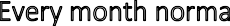 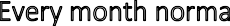 Events from May 2020 – April 2021Has the Charity met its objectives for the past year?The Charity has carried out the objectives as stated in sections 1-7 (see ‘Aims & Objectives’ paragraph above). Some of these will carry forward because of the disruption caused by Covid, particularly in the Kenyan projects and also increasing usage of the building.The FoodLoose initiative did give a new lease of life to the charity by tapping into public demand for whole foods and information about plastic pollution and more plastic-free options.As FoodLoose is now a separate legal entity we will look to maintain our influence among the increased numbers of members that FoodLoose brought in.Plans for the FutureImplementation of the Strategic Plan for next 3 yearsThe revised vision, mission, values and action plan have been discussed with members and the key parts of the plan approved to implement starting in the financial year 2021-2022. We have attached in Appendix 1 the Strategic Plan for information.Aniga ProjectsThe main development in the incoming year will be raising the funds to support the implementation of Part 1 of the Orange Fleshed Sweet Potato (OFSP) Project in Kisumu.A funding committee has been set up and we hope there will be rapid progress, raising funds through grants, corporate sponsorship and donations.Links with other like-minded organisationsWe include here our continuing relationship with FoodLoose in their new role as a Community Benefit Society. We will continue to be a regular member and contributor to the Cheltenham VCS Forum and collaborate with other organisations such as Cheltenham Welcomes Refugees and Vision 21.Use of BuildingIt was our intention in the past year to encourage the use of Portland Street as a hub for charities and organisations with objectives similar to our own. The effects of Covid have prevented that achievement, but it remains an aim. We hope to introduce “drop-in” events to raise awareness of various sustainability issues and practical solutions.We are also keeping in mind that our Tenants, FoodLoose, hope to relocate to other premises and at that point we will need to review usage and do more to encourage the hub idea.There is also remedial work to be carried out on the building, namely the roof and the rendering on the parapet in the roof. We are hopeful that we will be able to obtain a grant once we know the exact cost of the remedial work required.Communication and Education with social mediaWe have developed our use of social media during the past year and intend to add more impetus to this in the coming 12 months by adding blogs onto the website with topics relevant to our objectives. For example, items relating to sustainability, green initiatives, facts supporting UN goals and many more. Contributions will be included under the contributors’ own name, and they will be asked to comply with guidelines to ensure the content is acceptable. We are developing a social media strategy plan to formalise this aspect of our strategy.How Global Footsteps delivers Public Benefit?The trustees have referred to the Charity Commission’s guidance on delivering ‘public benefit’ and are aware of its’ recommendations.The FoodLoose initiative has enabled our members and customers to not only purchase healthy organic foods and environmentally friendly cleaning products but also reduce the consumption of single-use plastic as customers use their own containers. We also continue to provide guidance on other aspects of sustainability as part of the recognition of the effects of climate change.The Charity continues to provide volunteering opportunities that includes involvement with our Kenyan projects, the work of Global Footsteps in general and helping FoodLoose. A significant number of volunteers were recruited to FoodLoose specifically and we were also pleased to see several university students willing to help with our Kenyan projects this year and in the coming year. This use of volunteers is regularly reviewed by the trustees, to ensure we meet legal requirements for food hygiene, health and safety, insurance liability and supervision.The Charity provides an affordable base for other local community groups and rooms are available for hire. Room hire did not produce income for Global Footsteps in the financial year under review but should in future years.Language GroupsAs it did in the past, the Charity intends to provide a base for those interested in the language and culture of other groups and nations as a means of welcoming and maintaining ties with a diverse local community.EducationThe promotion of public education was pursued through the year, with an emphasis on partnering up with other community groups such as the local churches, the African Community Foundation, the Nowans Community Trust, the Twinning Association, the Friends Meeting House, Cheltenham Welcomes Refugees, the Friends of the Earth, Little Footsteps, Global Justice, The Honeybourne Line Litter Pick, The Cheltenham Bahai Community, the Open Doors Christian Charity.Structure, Governance & ManagementThe Constitution of the Charity is a Company limited by guarantee, registered in England and Wales as number 1973089, and incorporated on 19 December 1985.Each member undertakes to pay an amount not exceeding £1.00 towards liabilities in the event of the Charity being dissolved.The policy (as stated in the Articles of Association) and the general management of the Charity are directed by the trustees.The Charity’s constitution allows for a board of roughly equal numbers of male and female trustees. We also recognise the desire to encourage diversity in our recruitment of trustees. In the past, appointments have been made for a period of 3 years, with an extension for a further year. Appointments may sometimes be extended indefinitely, in order for the ‘institutional memory’ of the Board of Trustees to be maintained. The Charity always seeks to recruit new trustees periodically and to allow existing ones to retire, in ensure that it remains fresh and vibrant. We currently have opportunities for additional trustees with governance, secretarial and human resources experience.Trustees are recruited with a view to diversity, sound experience in a related field or professional expertise in a relevant area. Such candidates are given experience of the work of the Charity, interviewed by the trustees and if appropriate, are invited to a trustees’ meeting. Appointment is then conditional on the approval of the trustees. New trustees are asked to commit to a period of 3 years as a trustee.As regards governance, the Charity has policies and procedures recommended by the Charity Commission, including Procedures for Health & safety, Safeguarding, Risk Management, Data Protection and GDPR, Complaints, Conflict of Interest, Diversity & Equal Opportunity, Risk Assessment. These are reviewed and updated annually and as required.Risk PolicyThe trustees regularly review matters of governance and risk as part of a monthly commitment. Risks reviewed include those such as strategic, fire and safety, security, safeguarding, corporate governance, government data protection regulations, financial, and are addressed regularly in the trustee meetings. These risks are included in the Risk Management Procedure. As a result of these ongoing reviews, the trustees are ensuring that residual risks are progressively being minimised.FinancesThe Statement of Financial Activities shows a loss for the year of £11,329, of which £4,816 is attributable to the depreciation charge on the building and other fixed assets.Total FoodLoose sales were £68,330 over the year and cost of sales were £43,220 giving a gross profit before administrative expenses of £23,610. There was some additional income but after administrative expenses of £36,921 FoodLoose showed a loss of £11,811. Global Footsteps income was almost £ 7,000 and after donations to the Aniga project of £5,500 and expenses showed a net income after expenses of £481The trustees have reviewed the charity's requirements for reserves in line with spending levels and Charity Commission guidelines and are satisfied with that they are sufficient to meet the requirements of current and planned activities. The amount in unrestricted reserves as of 31 March 2021 were£271,403 of which £240,312 were held in the fixed assets designated fund and £31,091 were held for general purposes.Statement of Trustees’ ResponsibilitiesThe trustees (who are directors of Global Footsteps for the purposes of company law) are responsible for preparing the Annual Trustees’ Report and the Financial Statements in accordance with applicable law of the United Kingdom Accounting Standards (United Kingdom Generally Accepted Accounting Practice).Company Law requires the trustees to prepare financial statements for each financial year, which give a true and fair view of the state of affairs of the charitable company and the incoming resources and their application, including the income and expenditure of the company for that period. In preparing the financial statements, the trustees are required to:Select suitable accounting policies and apply them consistently.Observe the methods and principles of the Charities’ Statements of Recommended Practice (SORP).Make judgements and estimates that are reasonable and prudent.State whether applicable UK accounting standards have been followed, subject to any material departures disclosed and explained in the financial statements.Prepare the financial statements on the going concern basis, unless it is inappropriate to assume that the Charity will continue in business.The trustees are responsible for keeping proper accounting records that disclose with reasonable accuracy at any time the financial position of the Company and enable them to ensure that the financial statements comply with the Companies Act 2006. They are also responsible for safeguarding the assets of the Charity and hence for taking reasonable steps for the prevention and detection of fraud and other irregularities.On behalf of the trustees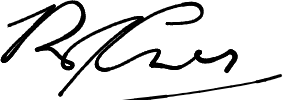 Robert Grey Chair of Trustees14 / 02 / 2022DateGlobal Footsteps’ CharityAppendix 1: Strategic Plan 2021 – 2024Our Vision – Where we see ourselves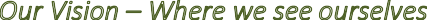 The charity’s purpose is to achieve people everywhere living sustainably, caring for the environment and each other.Our Mission – What we wish to achieve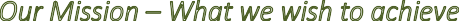 Education on sustainable living and climate change.In Kenya, engaging with community groups and their projects so they can build economic independence that addresses and mitigates and adapts to climate change.Working in partnership with like-minded organisations locally to support ethical and sustainable projects at home and overseas.Our Values – What we believe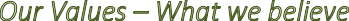 Global co-operation, for example, by supporting the UN sustainable development goals.Friendship, partnership and co-operation.Respect for diversity, inclusion and equity.Acting with integrity and responsibility.Actions – How we translate our mission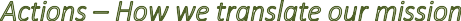 Communicating and developing our public presence by:Sharing relevant articles and information through social media and members’ newsletters.Develop and update our website, including commissioning research and articles and publicising in a blog.Organising meetings and events.Providing information to visitors at our Portland Street building, for example, through displays.Showcasing renewable energy and energy saving measures in our Portland Street building.Using local media contacts for publicity.Continue to work with the Aniga Women’s Initiative by:Encouraging their development of production and distribution of cookstoves and briquettes.Assisting in the development of a sustainable farming co-operative through awareness- raising and fundraising.Becoming involved with other projects in Kenya that focus on communities who have contributed the least to climate breakdown but are the frontline of its effects.Become an integral part of the community in Cheltenham and a known international charity by:Developing membership and seeking members from local organisations.Developing links with the local organisations that share our aims of a just and sustainable world, such as FoodLoose, Deepspaceworks, Plastic Free Cheltenham and Vision 21.Working with the local institutions on relevant issues.Increasing our links with organisations that celebrate diversity and the international community such as the Twinning Association, Cheltenham Welcomes Refugees, Lives of Colour, International Friendship League.Increasing our links with other charities that work in Kenya such as the Nowans Community Trust, The Nasio Trust, and The Green Olive Foundation.Continuing to support Little Footsteps.Improve our effectiveness as an organisation by ensuring:The increase in diversity of our membership, trustees, and other volunteers, and improve the way we communicate with and care for them.Our policies and procedures are relevant and up to date.The building is fully used through events and hiring.We think strategically and with an open mind on how to use the building.A fundraising strategy is developed to include applying for grants.Global FootstepsIndependent Examiner’s Report to the trustees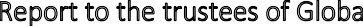 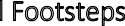 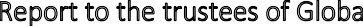 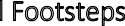 I report on the accounts of the charity for the year ended 30 April 2021 set out on pages 18 to 33.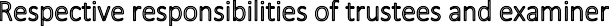 The charity's trustees are responsible for the preparation of the accounts. The charity’s trustees consider that an audit is not required for this year under section 144 of the Charities Act 2011 (“the Charities Act”) and that an independent examination is needed.It is my responsibility to:examine the accounts under section 145 of the Charities Act,to follow the procedures laid down in the general Directions given by the Charity Commission (under section 145(5)(b) of the Charities Act, andto state whether particular matters have come to my attention.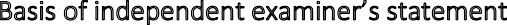 My examination was carried out in accordance with general Directions given by the Charity Commission. An examination includes a review of the accounting records kept by the charity and a comparison of the accounts presented with those records. It also includes consideration of any unusual items or disclosures in the accounts and seeking explanations from the trustees concerning any such matters. The procedures undertaken do not provide all the evidence that would be required in an audit, and consequently no opinion is given as to whether the accounts present a ‘true and fair’ view, and the report is limited to those matters set out in the statement below.Independent examiner's statement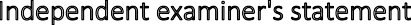 In connection with my examination, no matter has come to my attention:which gives me reasonable cause to believe that, in any material respect, the requirements:to keep accounting records in accordance with section 130 of the Charities Act; andto prepare accounts which accord with the accounting records and comply with the accounting requirements of the Charities Acthave not been met; orto which, in my opinion, attention should be drawn in order to enable a proper understanding of the accounts to be reached.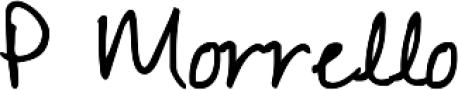 Patrick Morrello ACAThird Sector Accountancy Limited Holyoake HouseHanover Street Manchester M60 0AS14 / 02 / 2022Global FootstepsStatement of Financial Activities for the year ended 30 April 2021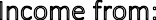 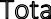 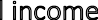 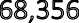 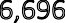 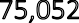 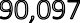 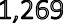 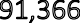 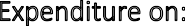 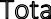 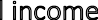 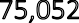 The statement of financial activities includes all gains and losses recognised in the year. All income and expenditure derive from continuing activities.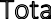 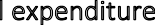 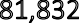 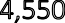 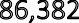 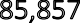 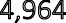 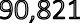 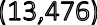 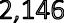 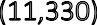 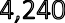 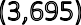 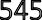 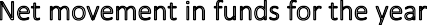 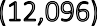 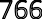 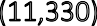 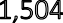 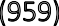 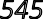 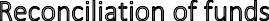 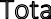 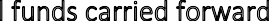 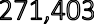 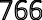 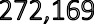 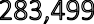 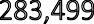 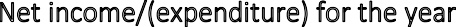 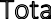 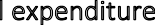 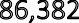 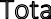 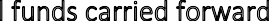 18 Doc ID: 9c352f050d1df26691dbc17fc63ad13df668af09Company number 01973089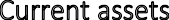 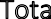 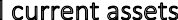 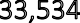 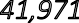 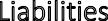 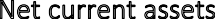 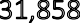 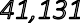 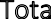 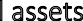 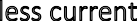 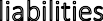 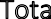 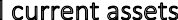 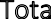 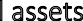 Balance sheet as of 30 April 2021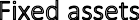 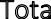 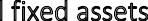 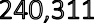 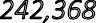 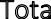 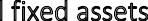 For the year in question, the company was entitled to exemption from an audit under section 477 of the Companies Act 2006 relating to small companies.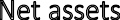 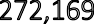 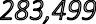 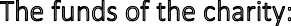 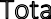 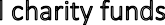 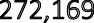 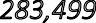 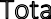 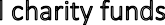 Directors' responsibilities:The members have not required the company to obtain an audit of its accounts for the year in question in accordance with section 476 of the Companies Act 2006,The directors acknowledge their responsibilities for complying with the requirements of the Act with respect toaccounting records and the preparation of accounts.These accounts are prepared in accordance with the spec a provisions of part 15 of the Companies Act 2006 relating to small companies and constitute the annual accounts required by the Companies Act 2006 and are for circulation to members of the company.The notes on pages 20 to 32 form part of these accounts.14 / 02 / 2022Approved by the trustees on	and signed on their behalf by 	 Robert Grey, Chair of TrusteesNotes to the accounts for the year ended 30 April 2021Accounting policiesThe principal accounting policies adopted, judgments and key sources of estimation uncertainty in the preparation of the financial statements are as follows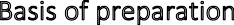 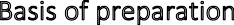 The financial statements have been prepared in accordance with Accounting and Reporting by Charities: Statement of Recommended Practice applicable to charities preparing their accounts in accordance with the Financial Reporting Standard applicable in the UK and Republic of Ireland (FRS 102) issued in October 2019 - (Charities SORP (FRS 102), the Financial Reporting Standard applicable in the UK and Republic of Ireland (FRS 102) and the Companies Act 2006.Global Footsteps meets the definition of a public benefit entity under FRS102. Assets and liabilities are initially recognised at historical cost or transaction value unless otherwise stated in the relevant accounting policy note.The financial statements are presented in sterling which is the functional currency of the charity and rounded to the nearest £ sterling.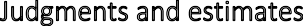 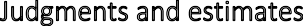 The trustees have made no key judgments which have a significant effect on the accounts.The trustees do not consider that there are any sources of estimation uncertainty at the reporting date that have a significant risk of causing a material adjustment to the carrying amount of assets and liabilities within the next reporting period.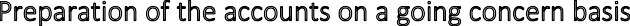 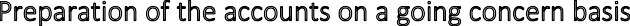 The trustees consider that there are no material uncertainties about the charitable company's ability to continue as a going concern.The trustees have reviewed the charity's forecasts and projections and in particular have considered the potential implications of the Coronavirus (COVID-19) pandemic. Whilst the eventual financial impact of the pandemic on the charity, and on the overall economy, remains uncertain, the trustees are confident that the charity will be able to remain operational throughout the pandemic. It has reviewed its expenditure and projects and, based and its reserves and some donor commitments, the trustees are confident that the charity can also fulfil its commitments to its beneficiaries for the period ending 31 December 2020.In addition, with the benefit of relevant government support packages to help organisations through the pandemic, the trustees have a reasonable expectation that the charity will have adequate resources to continue in operational existence for the foreseeable future.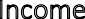 Income is recognised when the charity has entitlement to the funds, any performance conditions attached to the item(s) of income have been met, it is probable that the income will be received and the amount can be measured reliably.Income from government and other grants, whether ‘capital’ grants or ‘revenue’ grants, is recognised when the charity has entitlement to the funds, any performance conditions attached to the grants have been met, it is probable that the income will be received and the amount can be measured reliably and is not deferred.For legacies, entitlement is taken as the earlier of the date on which either: the charity is aware that probate has been granted, the estate has been finalised and notification has been made by the executor(s) to the charity that a distribution will be made, or when a distribution is received from the estate. Receipt of a legacy, in whole or in part, is only considered probable when the amount can be measured reliably and the charity has been notified of the executor’s intention to make a distribution. Where legacies have been notified to the charity, or the charity is aware of the granting of probate, and the criteria for income recognition have not been met, then the legacy is a treated as a contingent assetd d	d fIncome received in advance of a provision of a specified service is deferred until the criteria for income recognition are met.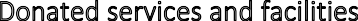 Donated professional services and donated facilities are recognised as income when the charity has control over the item, any conditions associated with the donated item have been met, the receipt of economic benefit from the use by the charity of the item is probable and that economic benefit can be measured reliably. In accordance with the Charities SORP (FRS 102), general volunteer time is not recognised; refer to the trustees’ annual report for more information about their contribution.On receipt, donated professional services and donated facilities are recognised on the basis of the value of the gift to the charity which is the amount the charity would have been willing to pay to obtain services or facilities of equivalent economic benefit on the open market; a corresponding amount is then recognised in expenditure in the period of receipt.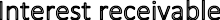 Interest on funds held on deposit is included when receivable and the amount can be measured reliably by the charity; this is normally upon notification of the interest paid or payable by the Bank.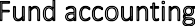 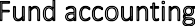 Unrestricted funds are available to spend on activities that further any of the purposes of charity.Designated funds are unrestricted funds of the charity which the trustees have decided at their discretion to set aside to use for a specific purpose.Restricted funds are donations which the donor has specified are to be solely used for particular areas of the charity’s work or for specific projects being undertaken by the charity.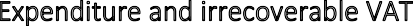 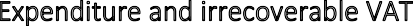 Expenditure is recognised once there is a legal or constructive obligation to make a payment to a third party, it is probable that settlement will be required and the amount of the obligation can be measured reliably. Expenditure is classified under the following activity headings:Expenditure on charitable activities includes the costs of activities undertaken to further the purposes of the charity and their associated support costs.Other expenditure represents those items not falling into any other heading.Irrecoverable VAT is charged as a cost against the activity for which the expenditure was incurred.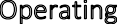 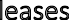 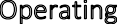 Operating leases are leases in which the title to the assets, and the risks and rewards of ownership, remain with the lessor. Rental charges are charged on a straight line basis over the term of the lease.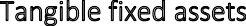 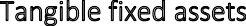 Individual fixed assets costing £500 or more are capitalised at cost and are depreciated over their estimated useful economic lives on a straight line basis as follows:Freehold land	not depreciatedFreehold building	written down to residual value over 50 yearsFixtures and fittings	Green energy equipment if written off over a  period of 20 years.Other equipment is written off over 5 years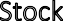 Stock is included at the lower of cost or net realisable value. In general, cost is determined on a first in, first out basis. Net realisable value is the price at which stocks can be sold in the normal course of business after allowing for the costs of realisation. Provision is made where necessary for obsolete, slow moving, and defective stocks. Donated items of stock are recognised at fair value which is the amount the charity would have been willing to pay for the items on the open market.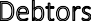 Trade and other debtors are recognised at the settlement amount due after any trade discount offered. Prepayments are valued at the amount prepaid net of any trade discounts due.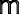 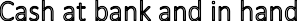 Cash at bank and cash in hand includes cash and short term highly liquid investments with a short maturity of three months or less from the date of acquisition or opening of the deposit or similar account.n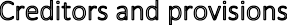 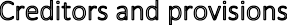 Creditors and provisions are recognised where the charity has a present obligation resulting from a past event that will probably result in the transfer of funds to a third party and the amount due to settle the obligation can be measured or estimated reliably. Creditors and provisions are normally recognised at their settlement amount after allowing for any trade discounts due.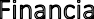 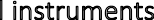 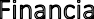 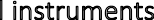 The charity only has financial assets and financial liabilities of a kind that qualify as basic financial instruments. Basic financial instruments are initially recognised at transaction value and subsequently measured at their settlement value with the exception of bank loans which are subsequently measured at amortised cost using the effective interest method.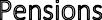 Employees of the charity are entitled to join a defined contribution ‘money purchase’ scheme. The charity’s contribution is restricted to the contributions disclosed in note 9. There were no outstanding contributions at the year end.Legal status of the charityThe charity is a company limited by guarantee registered in England and Wales and has no share capital. In the event of the charity being wound up, the liability in respect of the guarantee is limited to £1 per member of the charity. The registered office address is disclosed on page 1.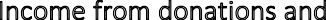 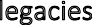 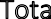 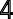 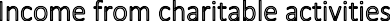 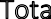 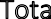 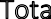 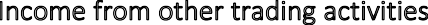 Room hire	506	506Foodloose sales	66,830	1,380	68,210                   75,954	75,95466,830	1,380	68,210	76,460	76,460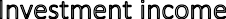 All of the charity's investment income arises from money held in interest bearing deposit accounts. All investment income is unrestricted.7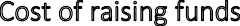 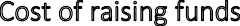 Unrestricted	Restricted	2021Unrestricte	d	Restricted	2020£	£	£	£	£	£Café and shop costs	53,650	53,650                 66,674	66,674Staff costs	20,627	20,627                 10,818	10,818Premises costs	5,865	5,865                     7,01	6	7,01680,142	80,142	84,508	84,508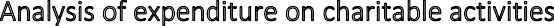 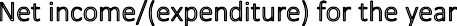 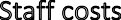 No employees have employee benefits in excess of £60 000 (2020: Nil).The average number of staff employed during the period was 1 (2020: nil).The average full time equivalent number of staff employed during the period was 1 (2020: nil).The key management personnel of the charity comprise the trustees and the shop manager. The total employee benefits of the key management personnel of the charity were £20627 (2020: £10,575).11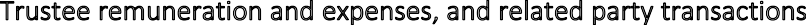 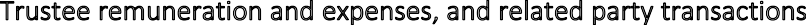 Neither the management committee nor any persons connected with them received any remuneration or reimbursed expenses during the year (2020: Nil).No members of the management committee received travel and subsistence expenses during the year (2020:£nil).Aggregate donations from related parties were £nil (2020: £nil).There are no donations from related parties which are outside the normal course of business and no restricted donations from related parties.No trustee or other   person related to the charity had	any personal interest in any contract or transaction entered into by the charity, including guarantees, during the year (2020: nil).12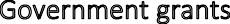 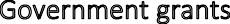 The government grants recognised in the accounts were as follows:2021	2020£	£Business continuity grant	             10,000	10,000There were no unfulfilled conditions and contingencies attached to the grants.13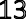 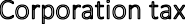 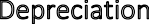 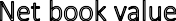 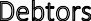 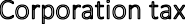 The charity is exempt from tax on income and gains falling within Chapter 3 of Part 11 of the Corporation Tax Act 2010 or Section 256 of the Taxation of Chargeable Gains Act 1992 to the extent that these are applied to its charitable objects.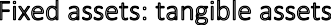 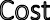 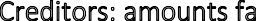 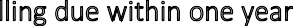 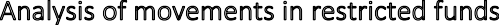 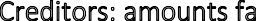 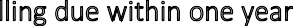 The CBC fund was spent on fixed assets for the shop which were transferred to an the unrestricted designated fixed asset fund.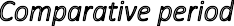 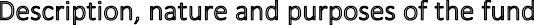 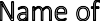 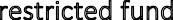 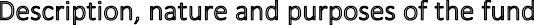 Aniga Project	Public donations to the Aniga Women's Community organisation The Quaker Trust	Funds received towards the sustainable agriculture projectCBC	Funding received to update till system in Foodloose shop18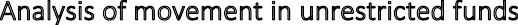 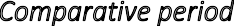 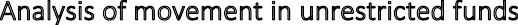 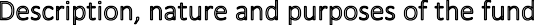 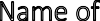 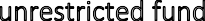 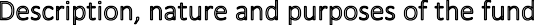 General fund	The free reserves after allowing for all designated fundsFixed assetsThe fixed assets and building are essential for the future operation of the charity and so are excluded from free reserves.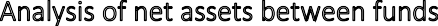 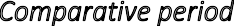 Trustee MeetingsNoteUnrestrictedfunds£Restrictedfunds£Restrictedfunds£Total funds2021£Total funds2021£Total funds2021£Unrestrictedfunds£Restrictedfunds£Restrictedfunds£Total funds2020£Total funds2020£Donations and legacies31,4065,3165,3166,7226,7226,722        12,7611,2691,26914,03014,030Charitable activities4-141141141141141Other trading activities566,8301,3801,38068,21068,21068,210        76,460--76,46076,460Investments6120120120120735735735Total income 	75,052   	1,269  Expenditure on: Raising funds780,14280,14284,50884,50884,508Charitable activities81,6904,5506,2401,3491,3494,9646,313Total expenditure 	90,821  9Transfer between funds 	1,380   	(1,380) 	(2,736) 	2,736  
Total funds brought forward283,499283,499281,995959282,954Fixed assetNote2021££2020££Tangible assets14240,311242,368
 
Stock9,9488,846Debtors15317543Cash at bank and in hand23,26932,582Creditors: amounts falling due in less than one yea16(1,676)(840)272,169283,499Net assetsRestricted income funds17766-Unrestricted income funds18271,403283,499Total charity fundsUnrestricted£Restricted£Restricted£Total 2021Unrestricte£Total 2021Unrestricte££dRestricted£Restricted£Total 2020£Total 2020£DonationsDonations1,4065,3165,3166,722     6,722     646646646Cookstoves donationsCookstoves donations1,2691,2691,2691,269Grants10,00010,00010,000Subscriptions2,1152,1152,1151,4065,3166,722      12,7611,26914,0304UnrestrictedRestrictedTotal 2021UnrestricteddRestrictedTotal 2020£££££££Events           141141141141141UnrestrictedRestrictedTotal 2021UnrestrictedRestrictedTotal 2020££££££88Total 2021        Total£Total 2021        Total£2020£CookstovesDonation to Aniga WomenCookstovesDonation to Aniga Women2,050-2,050-4,964Donations to sustainable agricultureDonations to sustainable agriculture2,500-2,500-Other donationsOther donations150-150-Other costOther cost700 700 509Accountancy and independent examAccountancy and independent exam8408408406,2406,2406,313Restricted expenditureRestricted expenditure4,5504,5504,964Unrestricted expenditureUnrestricted expenditure1,6901,6901,3496,2406,2406,313This is stated after charging/(crediting):2021£2020£2020£Depreciation4,8174,4724,472Accountancy720720720Independent examiner's fee140120120Staff costs during the year were as follows:202120202020£££Wages and salaries20,04310,36510,365Pension cost58421021020,62710,57510,57514CostLand & buildings£Plant& machineryEquipment£Total£At 1 May 2020248,57935,000283,579Additions-2,760-2,760At 30 April 2021248,5792,76035,000286,339DepreciationAt 1 May 202023,21118,00041,211Charge for the year2,9723451,5004,817At 30 April 202126,18334519,50046,028Net book valueAt 30 April 2021222,3962,41515,500240,311At 30 April 2020225,36817,000242,36820212020££Prepayments and accrued income31754331754320212020Trade creditors£397-£Accruals934840VAT299-Taxation and social security costs46-1,676840Balance at 1Balance at 30May 2020£Income£Expenditure£Transfers£April 2021£The Quaker Trust3,000(2,500)-500CBC1,380(1,380)Aniga donations2,316(2,050)-266Total6,696(4,550)(1,380)766Comparative periodBalance atBalance at 130 AprilMay 2019£Income£Expenditure£Transfers£2020£Cookstoves9591,269(4,964)2,736Total9591,269(4,964)2,736Name ofBalance at 1May 2020£Income£Expenditure£Transfers£As of 30 April2021£General fund41,13068,356(77,015)(1,380)31,091Fixed assets242,369-(4,817)2,760240,312283,49968,356(81,832)1,380271,403Balance atAs at 301 May 2019IncomeExpenditureTransfersApril 2020£££££General fund35,15590,097(81,386)(2,736)41,130Fixed assets246,840-(4,471)-242,369281,99590,097(85,857)(2,736)283,499General fundDesignated fundsRestricted fundsTotal 2021££££Tangible fixed assets-240,312-240,311Net current assets/(liabilities)31,09276631,858Total31,092240,312766272,169GeneralDesignatedRestrictedfund£funds£funds£Total 2020£Tangible fixed assets246,840-242,368Net current assets/(liabilities)(201,238)242,369-41,131Total45,602242,369-283,499